Book Report: Overcoming Adversity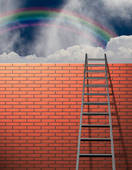 Your report is to be typed filling in each of the points required. Use complete sentences and proper paragraph format when possible.  Include all of the following information below.   your name:                                                                period:Name of the book:Author.Number of pages.In one paragraph select a character from the story and describe him / her.  Include the traits, appearance, attitudes and relationships with other characters.  Identify 5 different traits and find textual evidence  from the book to support your ideas.  How did this character change from the beginning of the book to the end.     (8 – 10 sentences minimum.)In another paragraph explain the disability, challenge, or adversity that this character had to overcome.  How did this character handle the problem?  How did this problem affect others.? (family, friends, etc.)  Be specific and use evidence from the story to support your ideas. Include the page numbers with your evidence  (3 – 5 sentences minimum)Make a personal connection with the story.  What is something from the book you can relate to, or identify with, in your own personal life? Use specifics.(3 – 5 sentences minimum.Explain why you think the author wrote this story?  What is the message (theme) that the author was trying to get across to the reader.  Use specifics.  (3 – 5 sentences)Write a well-developed paragraph explaining your opinion of the novel.  Don’t forget to include specific examples from the story to support your ideas.  (3 – 5 sentences)  Due date: Tuesday, January 13, 2015  